109年南山國小認證環教人員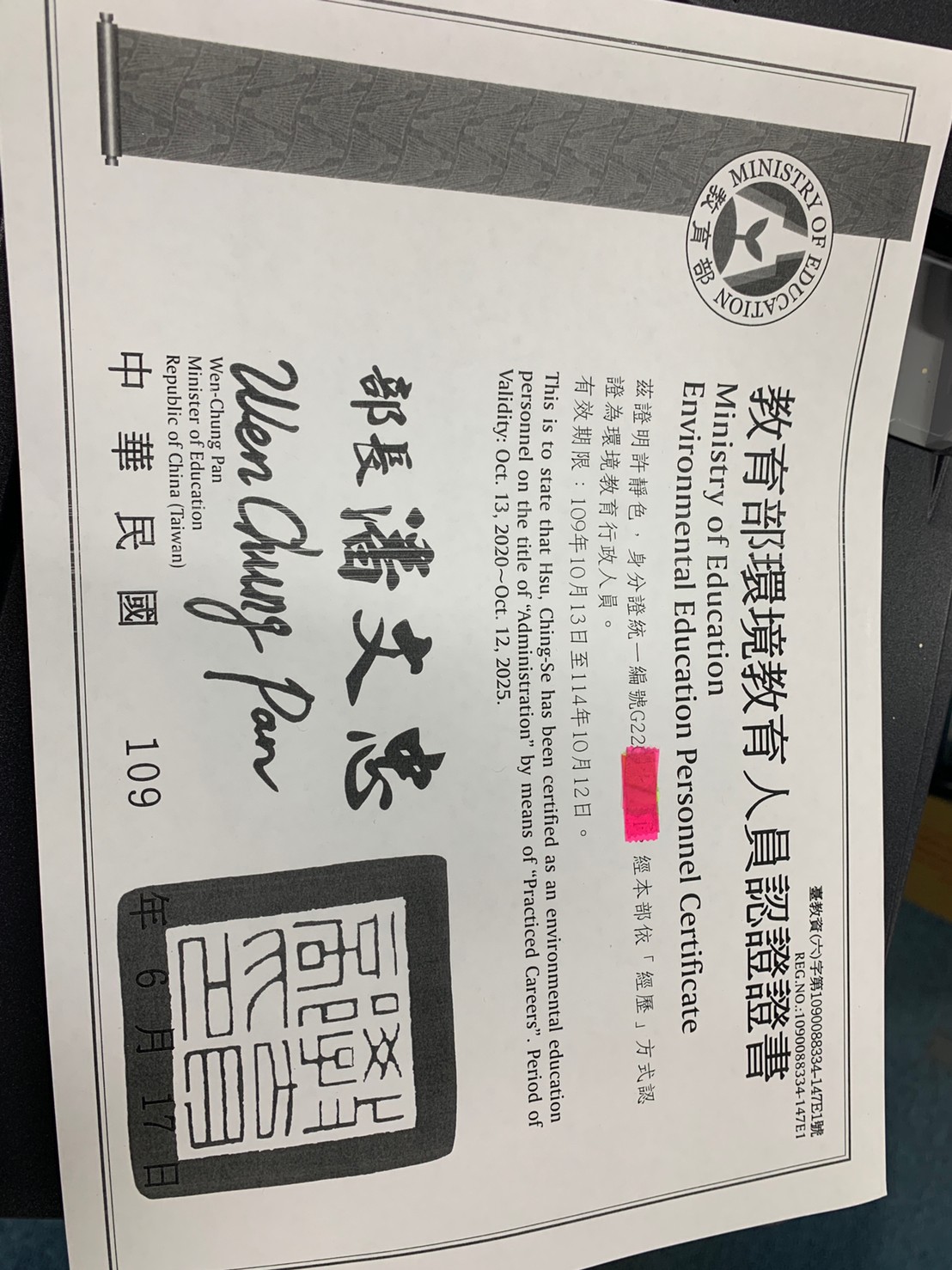 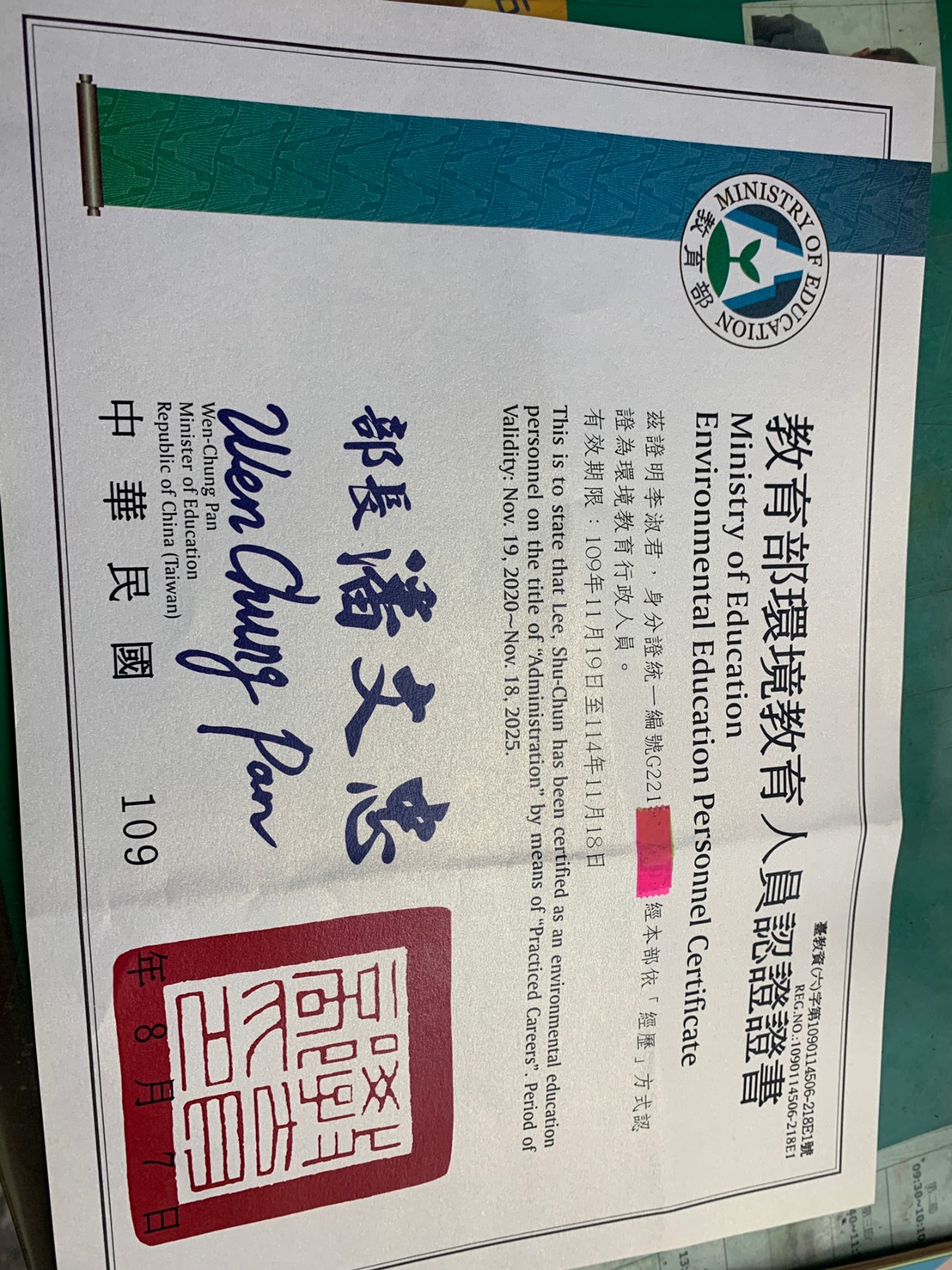 